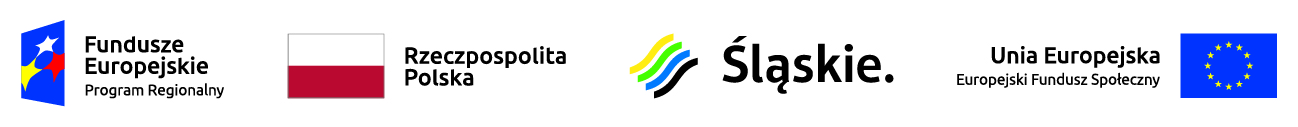 Lista projektów, które spełniły kryteria i uzyskały wymaganą liczbę punktów (z wyróżnieniem projektów wybranych do dofinansowania) w ramach konkursu RPSL.08.03.02-IZ.01-24-297/18 po zwiększeniu kwoty dofinansowania projektów w ramach konkursuRegionalny Program rehabilitacji osób z chorobami przewlekłymi układu kostno-stawowego i mięśniowego na lata 2019-2022* Umowa zostanie podpisana pod warunkiem dostępności środków ** Zmiana nazwy Beneficjenta w trakcie oceny formalno-merytorycznej zgodnie z dokumentami rejestrowymiPoz. 22-39 – rekomendowany do dofinansowania po zwiększeniu kwoty przeznaczonej na dofinansowanie projektów w konkursieLp.numer w LSITytuł projektuWnioskodawcaAdres wnioskodawcyWartość projektu DofinansowanieWynik ocenyPrzyznane punkty1WND-RPSL.08.03.02-24-010C/19Szybkie i bezpłatne wsparcie osób z chorobami przewlekłymi układu kostno-stawowego i mięśniowego w Bytomiu w ramach Regionalnego Programu ZdrowotnegoPRZYCHODNIA LEKARSKA SZOMBIERKI SPÓŁKA Z OGRANICZONĄ ODPOWIEDZIALNOŚCIĄul.Orzegowska 52A
41-907 Bytom994 116,75874 822,74Pozytywny, wybrany do dofinansowania*63,52WND-RPSL.08.03.02-24-0107/19Realizacja w Kłobucku Regionalnego Programu rehabilitacji osób z chorobami przewlekłymi układu kostno-stawowego i mięśniowego na lata 2019-2022ZESPÓŁ OPIEKI ZDROWOTNEJ W KŁOBUCKUul.11 Listopada 5C
42-100 Kłobuck985 921,25867 610,70Pozytywny, wybrany do dofinansowania*623WND-RPSL.08.03.02-24-00HD/19Skuteczna rehabilitacja osób z chorobami przewlekłymi układu kostno - stawowego i mięśniowego sposobem na pozostanie w aktywności zawodowejŚLĄSKI OŚRODEK ONKOLOGII "SANIVITAS" SPÓŁKA Z OGRANICZONĄ ODPOWIEDZIALNOŚCIĄpl. Akademicki 15/6
41-902 Bytom881 025,00775 302,00Pozytywny, wybrany do dofinansowania*61,54WND-RPSL.08.03.02-24-00G9/19Nowoczesna rehabilitacja i profilaktyka wtórna w zakresie chorób układu kostno-stawowego i mięśniowego szansą na podjęcie pracy lub pozostanie w zatrudnieniuBETAMED SPÓŁKA AKCYJNAul.Mikołowska 100a/802
40-065 Katowice2 430 479,002 138 821,52Pozytywny, wybrany do dofinansowania*59,55WND-RPSL.08.03.02-24-00HG/19Rehabilitacja osób z chorobami przewlekłymi układu kostno-stawowego i mięśniowego - pacjentów z Poradni PrewReh w Rydułtowach sposobem na powrót do pracy i utrzymanie zatrudnienia ZAWISZ RYSZARD Niepubliczny Specjalistyczny Zakład Opieki Zdrowotnej       "PrewReh"ul.Szpitalna 2A/16
44-280 Rydułtowy1 269 876,001 117 490,88Pozytywny, wybrany do dofinansowania*58,56WND-RPSL.08.03.02-24-00EE/19Bądź aktywny! Rehabilitacja dla osób z chorobami przewlekłymi układu kostno- stawowego i mięśniowegoGSU POMOC GÓRNICZY KLUB UBEZPIECZONYCH SPÓŁKA AKCYJNAul.Jana Pawła II 2
44-100 Gliwice996 760,50877 149,24Pozytywny, wybrany do dofinansowania*58,57WND-RPSL.08.03.02-24-00G3/19Wypracuj zdrowie. Rehabilitacja mieszkańców subregionu centralnego woj. śląskiego z chorobami przewlekłymi układu kostno-stawowego i mięśniowego wspierająca aktywność zawodową.BIODENT  PRZYCHODNIA SPECJALISTYCZNA S.C.ANNA SOBIERAJ, LUCJAN SOBIERAJul.Walerego Wróblewskiego 67
41-106 Siemianowice Śląskie2 075 856,961 826 754,12Pozytywny, wybrany do dofinansowania*588WND-RPSL.08.03.02-24-00G7/19Subregion Centralny - aktywny zawodowo i zdrowy! Wdrożenie programu zdrowotnego dot. rehabilitacji leczniczej mieszkańców Subregionu Centralnego woj. śląskiego z chorobami przewlekłymi układu kostno-stawowego
i mięśniowego wspierającego aktywność zawodową.CENTRUM SYNERGIA MONIKA TIFFERTul.Ignacego Paderewskiego 15/1
41-500 Chorzów1 035 456,95911 202,12Pozytywny, wybrany do dofinansowania*57,59WND-RPSL.08.03.02-24-00H3/19Bracki program rehabilitacji pacjentów z chorobami przewlekłymi układu kostno-stawowego i mięśniowego.FUNDACJA "UNIA BRACKA"ul.Edmunda Kokota 172
41-711 Ruda Śląska4 274 601,523 761 649,34Pozytywny, wybrany do dofinansowania*5710WND-RPSL.08.03.02-24-00HC/19"Plan na przyszłość"- kompleksowa rehabilitacja w chorobach przewlekłych układu ruchu.AMED SPÓŁKA Z OGRANICZONĄ ODPOWIEDZIALNOŚCIĄul.Ceglana 67 C
40-514 Katowice2 060 121,601 812 907,01Pozytywny, wybrany do dofinansowania*5711WND-RPSL.08.03.02-24-00F2/19Aktywny Sosnowiec!Rehabilitacja dla osób z chorobami przewlekłymi układu kostno- stawowego i mięśniowegoCENTRUM PROFILAKTYKI,LECZENIA I OPIEKI "MEDICO"  NIEPUBLICZNY ZAKŁAD OPIEKI ZDROWOTNEJ  SPÓLKA Z OGRANICZONĄ ODPOWIEDZIALNOŚCIĄul. Odrodzenia 9
41-209 Sosnowiec994 260,50874 949,24Pozytywny, wybrany do dofinansowania*56,512WND-RPSL.08.03.02-24-0106/19Realizacja Regionalnego Programu rehabilitacji osób z chorobami przewlekłymi układu kostno- stawowego i mięśniowego na lata 2019-2022 w SosnowcuMBM NOVA SPÓŁKA Z OGRANICZONĄ ODPOWIEDZIALNOŚCIĄ SPÓŁKA KOMANDYTOWAul. Czysta 9
41-200 Sosnowiec994 260,50874 949,24Pozytywny, wybrany do dofinansowania*55,513WND-RPSL.08.03.02-24-00GF/19Rehabilitacja medyczna osób w wieku 50+ szansą na przywrócenie sprawności fizycznej i pozostanie aktywnym na rynku pracy.NZOZ "REHA-MED" EWA KOZIARSKA PRZYCHODNIA REHABILTACYJNO-LECZNICZAul.Pszczyńska 100
44-100 Gliwice1 283 743,681 129 694,44Pozytywny, wybrany do dofinansowania*55,514WND-RPSL.08.03.02-24-00EA/19Kompleksowa rehabilitacja osób aktywnych zawodowo lub deklarujących gotowość do podjęcia zatrudnienia z chorobami przewlekłymi układu kostno-stawowego i mięśniowego. KONFEDERACJA ZWIĄZKÓW ZAWODOWYCH GÓRNICTWA W POLSCEPlac Grunwaldzki 8
40-127 Katowice1 696 526,781 492 943,57Pozytywny, wybrany do dofinansowania*55,515WND-RPSL.08.03.02-24-00GC/19Stawiam na zdrowie! Kompleksowa  rehabilitacja dla  mieszkańców województwa śląskiego z chorobami przewlekłymi układu kostno-stawowego i mięśniowego."REPTY" GÓRNOŚLĄSKIE CENTRUM REHABILITACJI IM.GEN.JERZEGO ZIĘTKAul.Jana Śniadeckiego 1 
42-604 Tarnowskie Góry822 500,50723 800,44Pozytywny, wybrany do dofinansowania*5516WND-RPSL.08.03.02-24-00G1/19Zdrowym krokiem do pracyZAKŁAD REHABILITACJI LECZNICZEJ SPÓŁKA Z OGRANICZONĄ ODPOWIEDZIALNOŚCIĄul.Łódzka 33
42-200 Częstochowa882 275,00776 402,00Pozytywny, wybrany do dofinansowania*5517WND-RPSL.08.03.02-24-00GH/19"Wskazujemy najlepszą drogę do sprawności"- rehabilitacja osób z chorobami przewlekłymi układu kostno-stawowego i mięśniowegoBESKIDZKI ZESPÓŁ LECZNICZO-REHABILITACYJNY SZPITAL OPIEKI DŁUGOTERMINOWEJ W JAWORZUul.Słoneczna 83
43-384 Jaworze713 355,00627 752,40Pozytywny, wybrany do dofinansowania*5518WND-RPSL.08.03.02-24-00H8/19Rehabilitacja dla aktywnych zawodowoZakład Produkcyjno-Usługowo-Handlowy "PRIMEX" mgr inż. Marek ŁyszczarzAleja Jana Pawła II 132
42-202 Częstochowa636 288,00559 933,44Pozytywny, wybrany do dofinansowania*5519WND-RPSL.08.03.02-24-0102/19Skuteczna rehabilitacja- aktywny pracownik- kompleksowe wsparcie w zakresie świadczeń rehabilitacyjnych dla osób chorobą przewlekłąFizjo Factory Bartosz Schmidt**ul.Graniczna 92
41-506 Chorzów1 001 448,00881 274,24Pozytywny, wybrany do dofinansowania*5520WND-RPSL.08.03.02-24-00H5/19Krok w przód- skuteczna rehabilitacja to twoja przyszłośćSedna-Med Mateusz Malinowskiul.Folwarczna 19
43-450 Ustroń900 618,75792 544,50Pozytywny, wybrany do dofinansowania*5521WND-RPSL.08.03.02-24-00G6/19Aktywna rehabilitacja sposobem na aktywność zawodowąUzdrowisko Goczałkowice-Zdrój spółka z ograniczoną odpowiedzialnościąul. Uzdrowiskowa 54
43-230 Goczałkowice-Zdrój538 052,50473 486,20Pozytywny, wybrany do dofinansowania*54,522WND-RPSL.08.03.02-24-00G8/19Kompleksowy program wsparcia zdrowotnego osób aktywnych zawodowo i gotowych podjąć zatrudnienie, borykających się z  chorobami przewlekłymi układu kostno-stawowego i mięśniowego, realizowany na terenie Województwa Śląskiego.SZPITAL MIEJSKI NR 4 W GLIWICACH SPÓŁKA Z OGRANICZONĄ ODPOWIEDZIALNOŚCIĄul.Zygmunta Starego 20
44-100 Gliwice1 232 304,961 084 428,36Pozytywny, wybrany do dofinansowania*5423WND-RPSL.08.03.02-24-00EG/19Zapewnienie kompleksowej rehabilitacji dla osób z chorobami przewlekłymi układu kostno-stawowego i mięśniowego aktywnych zawodowo lub deklarujących gotowość do podjęcia zatrudnieniaJUSTYNA NOCULAK-MOSKAL - NIEPUBLICZNY ZAKŁAD OPIEKI ZDROWOTNEJ "REHABILITACJA"ul.Ignacego Paderewskiego 15A
43-330 Wilamowice1 624 889,281 429 902,57Pozytywny, wybrany do dofinansowania*5424WND-RPSL.08.03.02-24-010E/19Realizacja Programu rehabilitacji chorób przewlekłych układu kostno-mięśniowego i kostnego przez EMC Silesia."EMC SILESIA" SPÓŁKA Z OGRANICZONĄ ODPOWIEDZIALNOŚCIĄul.Morawa 31
40-353 Katowice536 340,00471 979,20Pozytywny, wybrany do dofinansowania*53,525WND-RPSL.08.03.02-24-00F7/19Śląski Program Rehabilitacji dla pacjentów przewlekłych w Alphamed MN w CzeladziALPHAMED MN SPÓŁKA Z OGRANICZONĄ ODPOWIEDZIALNOŚCIĄul.Tulipanów 1
41-250 Czeladź1 944 903,941 711 515,47Pozytywny, wybrany do dofinansowania*53,526WND-RPSL.08.03.02-24-00GG/19Program rehabilitacji leczniczej w przewlekłych chorobach kości i stawów oraz mięśni w Rybniku i powiecie
rybnickim, w Centrum Medyczno-Rehabilitacyjnym Relax-Med.RELAX-MED SPÓŁKA Z OGRANICZONĄ ODPOWIEDZIALNOŚCIĄul.Piasta 21
44-200 Rybnik1 519 147,201 336 849,54Pozytywny, wybrany do dofinansowania*5327WND-RPSL.08.03.02-24-00G0/19Tuzy u Tuza. Rehabilitacja lecznicza w chorobach przewlekłych układu kostno-stawowego i mięśniowego w 3 powiatach województwa śląskiego zgodnie z Regionalnym Programem ZdrowotnymFIZJOTERAPIA JACEK TUZul. Szpakowa 44A
43-100 Tychy1 826 307,841 607 150,90Pozytywny, wybrany do dofinansowania*5328WND-RPSL.08.03.02-24-0104/19Akcja RehabilitacjaNZOZ ZAKŁAD REHABILITACJI LECZNICZEJ "REHAB-MED - I" SMÓŁKA MIROSŁAWul.Wiertnicza 3
40-304 Katowice1 031 117,20907 383,14Pozytywny, wybrany do dofinansowania*5329WND-RPSL.08.03.02-24-00F5/19Program rehabilitacji leczniczej w przewlekłych chorobach kości i stawów oraz mięśni w Częstochowie i powiecie częstochowskim, w poradni Nasza PrzychodniaNASZA PRZYCHODNIA SPÓŁKA Z OGRANICZONĄ ODPOWIEDZIALNOŚCIĄAleja Wolności 46
42-200 Częstochowa1 824 109,441 605 216,30Pozytywny, wybrany do dofinansowania*5330WND-RPSL.08.03.02-24-00F4/19Program rehabilitacji leczniczej w przewlekłych chorobach kości i stawów oraz mięśni w Częstochowie i powiecie
częstochowskim, w Centrum Medycznym AmicusNIEPUBLICZNY ZAKŁAD OPIEKI ZDROWOTNEJ - CENTRUM MEDYCZNE "AMICUS" SPÓŁKA Z OGRANICZONĄ ODPOWIEDZIALNOŚCIĄAleja Pokoju 44
42-200 Częstochowa1 944 999,941 711 599,95Pozytywny, wybrany do dofinansowania*52,531WND-RPSL.08.03.02-24-00HA/19Rehabilitacja skutecznym sposobem na walkę z przewlekłymi chorobami układu kostno-stawowego i mięśniowego oraz utrzymanie aktywności zawodowej.      "EKOVITA" SPÓŁKA Z OGRANICZONĄ ODPOWIEDZIALNOŚCIĄul. Klasztorna 23
42-226 Częstochowa745 461,00656 005,68Pozytywny, wybrany do dofinansowania*5232WND-RPSL.08.03.02-24-00F3/19Rehavit - kompleksowy program rehabilitacji osób z chorobami przewlekłymi układu kostno-stawowego i mięśniowego z wybranych miast średnich województwa śląskiego. NIEPUBLICZNY ZAKŁAD OPIEKI ZDROWOTNEJ "REHAVIT"  LESZEK STRZELCZYKul.Kościelna 5
41-103 Siemianowice Śląskie894 150,00786 852,00Pozytywny, wybrany do dofinansowania*51,533WND-RPSL.08.03.02-24-00G4/19Program rehabilitacji leczniczej w przewlekłych chorobach kości i stawów oraz mięśni w Czechowicach-Dziedzicach i powiecie
bielskim, w poradni RehabilisREHABILIS mgr MARCIN LISul.Jana Sobieskiego 10/1
Czechowice-Dziedzice1 944 903,941 711 515,47Pozytywny, wybrany do dofinansowania*5134WND-RPSL.08.03.02-24-00GB/19Program rehabilitacji leczniczej w przewlekłych chorobach kości i stawów oraz mięśni w Mazańcowicach i powiecie
bielskim, w Centrum Medycznym MedeaMEDEA CENTRUM MEDYCZNE SPÓŁKA Z OGRANICZONĄ ODPOWIEDZIALNOŚCIĄMazańcowice 1045
43-391 Mazańcowice1 946 939,141 713 306,44Pozytywny, wybrany do dofinansowania*5035WND-RPSL.08.03.02-24-00GD/19Program rehabilitacji leczniczej w przewlekłych chorobach kości i stawów oraz mięśni w gm. Bobrowniki i powiecie
będzińskim, w Zakładzie Opieki Zdrowotnej Marcjana LatosaZakład Opieki Zdrowotnej Marcjan Latosul. Kościuszki 49
42-595 Siemonia1 519 934,401 337 542,27Pozytywny, wybrany do dofinansowania*5036WND-RPSL.08.03.02-24-00GE/19Program rehabilitacji leczniczej w przewlekłych chorobach kości i stawów oraz mięśni w powiecie
tarnogórskim w poradni PROMEDNIEPUBLICZNY ZAKŁAD OPIEKI ZDROWOTNEJ PROMED SPÓŁKA Z OGRANICZONĄ ODPOWIEDZIALNOŚCIĄul.Zwycięstwa 15
42-624 Tąpkowice1 823 600,641 604 768,56Pozytywny, wybrany do dofinansowania*5037WND-RPSL.08.03.02-24-010A/19Program rehabilitacji leczniczej w przewlekłych chorobach kości i stawów oraz mięśni w Gliwicach i powiecie
gliwickim w poradni REHAMEDICARehaMedica S.C.  ANNA STRYJSKA-PIETROWICZ, ROMAN WÓJCIKul.Derkacza
44-122 Gliwice1 215 528,961 069 665,48Pozytywny, wybrany do dofinansowania*4938WND-RPSL.08.03.02-24-00H6/19Realizacja kompleksowego programu rehabilitacji osób z chorobami przewlekłymi układu kostno-stawowego i mięśniowegoOŚRODEK REHABILITACJI LECZNICZEJ "TRONINY" EWA KLUSZCZYŃSKATroniny 5,
42-165 Lipie2 078 625,841 829 190,74Pozytywny, wybrany do dofinansowania*4939WND-RPSL.08.03.02-24-0100/19Aktywna rehabilitacja szansą na zdrowieNEUROACTIVE PAWEŁ GRABOWSKIul.św. Barbary 9
41-100 Siemianowice Śląskie888 118,75781 544,50Pozytywny, wybrany do dofinansowania*47